Made to Measure Track Order Form 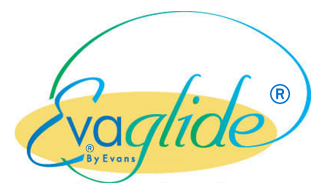 Part 1 of 2 (If ordering a bent track, please also complete part 2 “Bay window measurements”)Account Number: Date:  Account Name:Your order reference:  Account Name:Your order reference:Delivery Address: (If left blank we will assume that delivery is to your standard delivery address)Postcode:ALL TRACKSALL TRACKSALL TRACKSALL TRACKSALL TRACKSALL TRACKSALL TRACKSALL TRACKSALL TRACKSCORDED TRACK ONLY/ EVAGLIDECORDED TRACK ONLY/ EVAGLIDECORDED TRACK ONLY/ EVAGLIDECORDED TRACK ONLY/ EVAGLIDECORDED TRACK ONLY/ EVAGLIDECORDED TRACK ONLY/ EVAGLIDEQTYSYSTEMCOLOURLENGTH (cm)STRAIGHT OR BENT BRACKETS (top or face fix which project on brackets)GLIDER TYPE & COLOUR (white, black & silver)STACK (PAIR, LH, RH)ORDER REFINSTALLTION (height)CORD DROP (cm)CORD SIDE (cm)CORD COLOUR (black, white & silver)FINIAL TYPEADD OR INCLUDE FINIALS WITHIN THE LENGTH (Track size is ‘I’ for including finials or ‘E’ for excluding finials